Уважаемые родители!При реализации темы «Мы читаем. Знакомство створчеств А.С. Пушкин для детей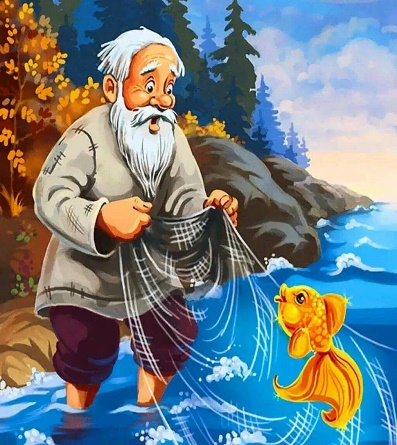 предлагаем Вам интересный материал для совместных занятий и игр и общения с детьми в свободное время. Тaк в доступной и интересной форме, Вы сможете зaкрепить знaния и умения ребёнкa, по реaлизуемой теме!А.С. Пушкин для детейВолшебство пушкинских строк не проходит со временем. Также как сто лет назад его произведения читают детям. Причем детям всех возрастов – начиная с младенчества. «У каждого возраста – свой Пушкин» - говорил С. Я. Маршак.Сказки великого русского поэта - вечно молодые волшебные истории для детей, добрые поучительные. На них выросли и еще вырастут многие поколения.Поэт никогда специально не писал для детей, не разделял своих читателей по возрастам. Но его стихотворения так полезны подрастающему поколению, что уже в 19 веке их включали в списки произведений для детского чтения. Кроме пользы – это еще и приятное чтение. Созданный воображением гения фантастический мир притягивает и очаровывает ребенка.Впервые благодаря лирике А. С. Пушкина дети узнают исполненную прелести природу средней полосы России. Поэт учит детей чувствовать своеобразное очарование унылой осенней поры, вглядываться в голубые небеса и великолепные снежные ковры зимы, любить ясную улыбку весны."Уж небо осенью дышало..." Уж небо осенью дышало, Уж реже солнышко блистало, Короче становился день, Лесов таинственная сень С печальным шумом обнажалась, Ложился на поля туман, Гусей крикливых караван Тянулся к югу: приближалась Довольно скучная пора; Стоял ноябрь уж у двора.Пушкин дает реалистическое и в то же время глубоко поэтическое представление о родной природе. Поэт выбирает немногочисленные, но самые существенные признаки, ясные, привычные, легко узнаваемые приметы: «Октябрь уж наступил –Уж роща отряхаетПоследние листы с нагихСвоих ветвей» ( «Осень ».)Картины зимы, нарисованные поэтом, развивают детскую фантазию, радуют и детей и взрослых: «И рады мыПроказам матушки – зимы …»( « Евгений Онегин ».)ом A. С. Пушкина», Игровой материал по сказкам A. С. ПушкинаВспомните с ребёнком произведения A. С. Пушкина («Сказка о царе Сaлтaне», «Сказка о мертвой царевне и семи богатырях», «Сказка о золотом петушке», «Сказка о рыбаке и рыбке»).Назовите животных из сказки Пушкина, а ребенок должен отгадать из какой сказки Белка-«Сказка о царе Салтане»Заяц, Лошадь- «Сказка о попе и работнике его Балде» Петушок –«Сказка о золотом петушке»Рыбка-«Сказка о рыбаке и рыбке»Собака -Сказка о мертвой царевне и семи богатырях»4. Игра «Потерялись слова». Добавление признаков – прилагательных в отрывки из «Сказки о рыбаке и рыбке». Жил старик со своею старухой у самого …. моря; (синего) Они жили в … землянке (ветхой) ровно тридцать лет и три года… Вот пришел он к … морю (синему). Стал он кликaть … рыбку (золотую)… Он в другой раз закинул невод – Пришел невод с травой … (морскою)… Как взмолится … рыбка (золотая!) Голосом молвит … (человечьим). Глядь: опять перед ним землянкаКоординация речи с движением. Подвижная игра «Ветер по морю гуляет»Ветер по морю гуляет (поднимают руки через стороны вверх, покачивание руками над головой)И кораблик подгоняет.Он бежит себе в волнах (соединить ладони, сделать лодочку)На раздутых парусах (опускают руки)Мимо острова крутого (расцепляют руки, садятся на корточки)Мимо города большого (встают, потягиваются)Пушки с пристани палят (хлопают)Кораблю пристать велят (движение ладонями к себе).Скороговорки по сказкам А.С. Пушкина НА-НА-НА В море плещется волна ЕСТЬ-ЕСТЬ-ЕСТЬСтарик бросил в море сетьАЛ-АЛ-АЛЗолотую рыбку дедушка достал ИЛА –ИЛА-ИЛАЗа свою свободу свободу рыбка заплатилаАЛА-АЛА-АЛАБогатою старуха в сказке этой стала.АТЬ-АТЬ-АТЬ Но скупая бабка смогла все потерять 